О разработке проекта планировкисовмещенного с проектом межевания          В соответствии со статьями 45, 46 Градостроительного кодекса Российской Федерации:     	1.  Разработать проект планировки, совмещенный с проектом межевания по объекту ПАО «Оренбургнефть» «Сбор нефть и газа со скважин №№ 4076, 4077, 4102, 4254, 4276 Моргуновского месторождения»  по землям муниципального образования Лабазинский сельсовет Курманаевского района Оренбургской области.     	 2.  Контроль за исполнением настоящего постановления оставляю за собой.     	 3. Настоящее постановление вступает в силу со дня опубликования в газете «Лабазинский вестник».Глава муниципального образования                                       В.А. ГражданкинРазослано: в дело, прокурору, ПАО «Оренбургнефть»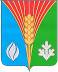  АдминистрацияМуниципального образованияЛабазинский сельсоветКурманаевского районаОренбургской области  ПОСТАНОВЛЕНИЕ03.10.2016 № 153-п